OSNOVNA ŠKOLA DRAGUTINA TADIJANOVIĆA204. VUKOVARSKE BRIGADE 24A32 000 VUKOVAR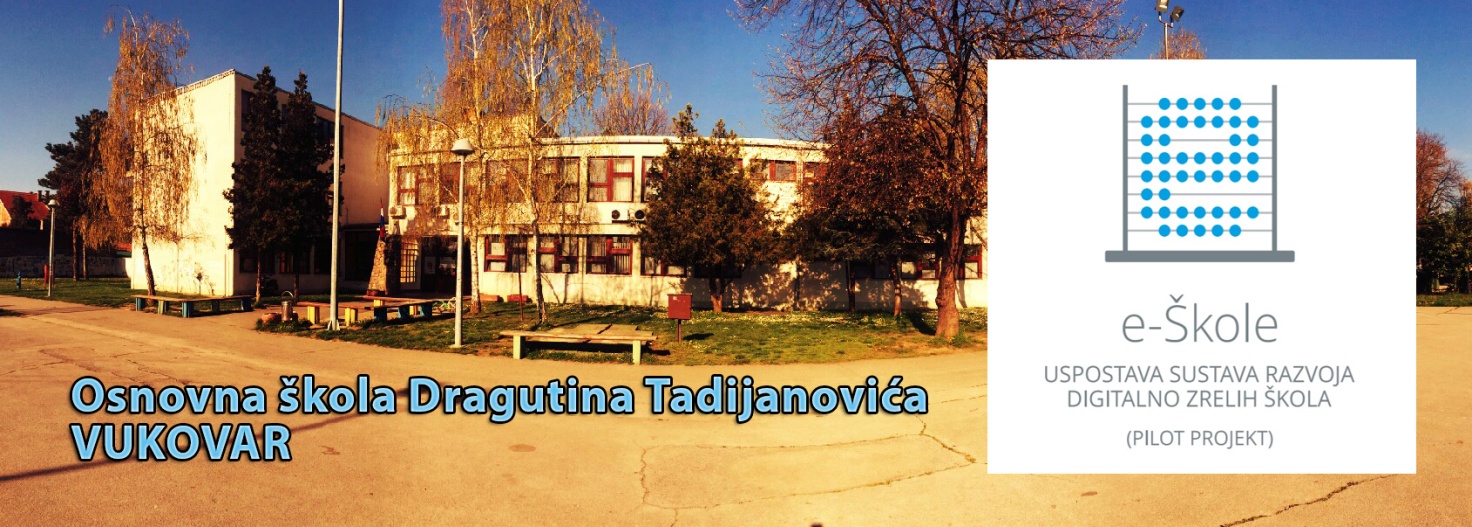 KURIKULUM OSNOVNE ŠKOLE DRAGUTINA TADIJANOVIĆA, VUKOVARZA 2019./2020. ŠKOLSKU GODINU U Vukovaru, rujna 2019.OSNOVNA ŠKOLA DRAGUTINA TADIJANOVIĆA204. VUKOVARSKE BRIGADE 24A32 000 VUKOVARKlasa: 003-06/19-01/2Urbroj: 2188-81-19-01U Vukovaru, 15. rujna 2019. godine	Na temelju članka 26. Zakona o osnovnom školstvu, članka 36. Zakona o ustanovama, članka 38. stavka 3. Statuta Osnovne škole Dragutina Tadijanovića, Vukovar, Školski odbor na sjednici održanoj 14. 10. 2019., na prijedlog ravnatelja, Učiteljskog vijeća i Vijeća roditelja donosi:KURIKULUM OSNOVNE ŠKOLE DRAGUTINA TADIJANOVIĆA, VUKOVARZA 2019./2020. ŠKOLSKU GODINU 	Ovim planom i programom utvrđuje se mjesto, vrijeme, način  i nositelj ostvarivanja planiranih programskih sadržaja, pedagoških ciljeva i različitih zadaća u redovitim i izbornim programima, dopunskoj nastavi, dodatnome radu, izvannastavnim aktivnostima, zdravstveno- socijalnoj i ekološkoj zaštiti učenika.	Kurikulum u sebi sadrži sve sadržaje, procese i aktivnosti koji imaju za cilj ostvarivanje ciljeva i zadataka obrazovanja na način da se promoviraju intelektualni,  osobni,  društveni  i  fizički  razvoj  djece/učenika.  Uz  službeni  program, kurikulum sadrži aktivnosti i sadržaje koji se mogu smatrati neformalnim. To su sadržaji i aktivnosti po kojima se škola prepoznaje i koji su svojevrsni  zaštitni znak njenog imidža. 	U izradi školskog kurikuluma stavljen je naglasak na specifičnosti škole i sredine u kojoj škola djeluje. Pri tom se za polazište rada na sadržajima školskog kurikuluma uzimaju  potrebe  i  interesi  naših  učenika,  roditelja  i  lokalne  zajednice.  	U planiranju aktivnosti vodimo se načelima individualizma, nepristranosti i transdisciplinarnosti. Bitne  pretpostavke  ostvarivanju  ciljeva  postavljenih  u  kurikulumu  su: postojanje  stručne kompetencije učitelja, kvalitetna suradnja na relaciji roditelji – škola, podrška i pomoć lokalne zajednice.	Zahtjev koji se postavlja pred školu je: prijenos znanja zamijeniti usvajanjem novih kompetencija svakog  pojedinca, a  Europska Unija i Republika Hrvatska zalažu se za usvajanje ovih kompetencija: 1.Komunikacija na materinjem jeziku2.Komunikacija na stranim jezicima3.Matematičke, prirodoslovne i tehnologijske kompetencije4.Digitalne kompetencije5.Učiti kako učiti6.Socijalne i građanske kompetencije7.Inicijativnost i poduzetništvo8.Kulturna svijest i izražavanjeOdgojem i obrazovanjem izričemo kakvo društvo i kakvog čovjeka želimo.Vrijednosti kojima daje osobitu pozornost u odgojno-obrazovnom radu naše škole su:  znanje, solidarnost, identitet i odgovornost.Načela kojima se želimo voditi u tom radu su : Visoka kvaliteta odgoja i obrazovanja za sveJednakost obrazovnih mogućnosti za sveObaveznost općeg obrazovanjaHorizontalna i vertikalna prohodnostUključenost vih učenika u oo sustavZnanstvena utemeljenostPoštivanje ljudskih prava i prava djeceKompetentnost i profesionalna etikaDemokratičnost-pluralizamSamostalnost škole – stupanj slobode u osmišljavanju aktivnosti, programa i projekata za učenikePedagoški i školski pluralizamEuropska dimenzija obrazovanjaInterkulturalizamSadržaj školskog kurikuluma obuhvaća:Plan i program rada školeRealizaciju dodatne i dopunske nastave (djeca s teškoćama , daroviti učenici )Izvannastavnih aktivnostiRazredne kurikulume      Projekte škole, razreda ili skupine učenika      Ekskurzije, izlete i terensku nastavu             Planiranje međupredmetnih temaIzvanškolske aktivnostiSuradnja s roditeljima, Suradnja s lokalnom zajednicomProjekti Humanitarni rad školeOcjenjivanje i vrednovanje učenikaOrganizacija dopunske, dodatne  i izborne nastave Dopunska nastava realizira se za učenike koji imaju poteškoće u praćenju nastave, a provodi se u tijeku školske godine s različitim skupinama učenika prema njihovim osobnim potrebama.Dodatna nastava  realizira se za učenike koji iz pojedinih nastavnih predmeta žele naučiti više, pripremati se za školska natjecanja ili sudjelovati u različitim aktivnostima vezanim uz neko nastavno područje.Izborna nastava pruža svim učenicima podjednaku mogućnost izbora nastavnog predmeta iz ponuđenih odgojno – obrazovnih sadržaja u školi.   Svrha  je  izborne  nastave  da  omogući  učeniku  slobodno  kreiranje  odgojno  –obrazovnog procesa u kojem će već usvojena znanja proširiti ili, u području koje ga posebno zanima ili za što ima određenu sklonost, produbi. Sukladno zakonu o odgoju i osnovnom obrazovanju u osnovnoj i srednjoj školi, izabrani izborni predmet odabran na početku školske godine učenik mora polaziti do kraja iste. Učenik može odustati iz izbornog predmeta pisani zahtjev uz obrazloženje od strane roditelja učenika predan Učiteljskom vijeću na početku školske godine. U tom slučaju  učenik  je  obvezan  satnicu  od  koje  je  odustao  zamijeniti  drugim  izbornim predmetom ili aktivnošću u školi.             Učenicima naše škole ponuđena je izborna nastava iz slijedećih predmeta: strani jezik (njemački), informatika i vjeronauk ( rimokatolički i pravoslavni ).            Tjedni i godišnji broj nastavnih sati izborne nastave stranog jezika - NJEMAČKIIzborna nastava iz stranog jezika- njemački jezik organizirana je za učenike 4., 5., 6. i  7. i 8. r. Nastava se izvodi sukladno Nastavnom planu i programu za osnovnu školu po 2 sata tjedno. Tjedni i godišnji broj nastavnih sati izborne nastave Informatike         Izbornom nastavom iz informatike obuhvaćeni su učenici viših razreda, osim 5. i 6. razreda kojima je informatika obavezan predmet. Nastava se realizira po  2 sata tjedno po skupini, također prema Nastavnom planu i programu za osnovnu školu. Tjedni i godišnji broj nastavnih sati izborne nastave Vjeronauka   Izborna nastava iz vjeronauka organizirana je za učenike 1. – 8. r. Svaka grupa ima  po  2  sata  tjedno  nastave  vjeronauka.Razredni kurikulumiU privitku Školskog kurikuluma prilažemo i razredne kurikulume. Uz plan dodatne i dopunske nastave te različite organizacijske oblike rada  koji će se provoditi u savladavanju nastavnih sadržaja (terenska nastava, integrirani dani, suradnje i projekti) kroz razredne kurikulume  planiraju se i međupredmetne teme. Navest ćemo u kojim mjesecima će u šk. god. 2019./2020. biti koja međupredmetna tema u fokusu.    NOK predviđa da se u svim osnovnim i srednjim školama ostvaruju međupredmetne     teme: Osobni i socijalni razvoj – 2. mj.Zdravlje sigurnost i zaštita okoliša – 3. mj.Učiti kako učiti -9. i 1. mj. Poduzetništvo – 12. mj.Uporaba informacijske i komunikacijske tehnologije – 11. mj.Građanski odgoj i obrazovanje - 4. mj.Održivi razvoj – 10. mj.Izvannastavne aktivnostiIzvannastavne  aktivnosti  rezultat  su  potrebe  da  se  kreativnost  i  smisao  za stvaralaštvo učitelja pruži mogućnost slobodnijeg razvijanja kreativnosti učenika. Učenici se uključuju ovisno o vlastitim sklonostima, interesima i talentima. Izvannastavne aktivnosti često su vrlo uspješan način da se kod učenika “potroši višak energije”  ,  usmjeri  njegova  aktivnost  na  zdrave,  zanimljive,  kreativne  i  društveno prihvatljive  načine  ponašanja,  reagiranja  i  provođenja  slobodnog  vremena.Izvanškolske aktivnostiUčenici naše škole uključeni su u brojne izvanškolske aktivnosti.Plan suradnje s roditeljima2. Suradnja s roditeljima provodit će se na  četiri razine :3. Suradnja s lokalnom zajednicomPlan suradnje s lokalnom zajednicom ogleda se kroz niz aktivnosti koje učenici provode u organizaciji ili u suradnji sa institucijama Grada i Županije.Sve aktivnosti konkretizirat ćemo tijekom  školske godine prema Planu rada  ustanova te  dodatnim dogovorima vezanim za  organizacijske mogućnosti i potrebe.U ŠKOLI OBILJEŽAVAMO : 5.  ProjektiTijekom školske 2019./2020. godine u školi ćemo provoditi  školske, razredne ili  projekte skupina učenika.6. Ekskurzije, izleti i terenska nastavaRazredna nastavaPredmetna nastava7. Školski brendSastavni dio naše  škole čine  i odjeli osnovne glazbene škole te plesni odjeli. 200 učenika koji pohađaju sedam programa čine našu školu prepoznatljivom. Ustrajan i kvalitetan rad, stručni nastavnički  kadar i originalan pjevački program činjenice su zbog kojih je naša škola  prepoznatljiva i po zbornom pjevanju.U području tjelesno-zdravstvene kulture naš  su  brand nogometna i ženska odbojkaška  ekipa.Škola je prepoznatljiva i po svojim projektima. Prije 3 godine naša škola ušla je u pilot projekt „e-Škole: Sustav razvoja digitalno zrelih škola“ te su time sukladno Strategiji obrazovanja, znanosti i tehnologije učenici potaknuti na intenzivnije poučavanje STEM (science, technology, engeneering, mathematics) odnosno prirodoslovne skupine predmeta putem novih računalnih i aplikacijskih tehnologija. Suradnici u projektu su CARNet i Algebra.Kao brand škole želimo istaknuti i dobre međuljudske kao i međunacionalne odnose među učenicima i nastavnicima te zalaganje svih za  unapređenje  i kvalitetu rada škole.Na temelju članka 28. Zakona o Odgoju i obrazovanju u osnovnoj i srednjoj školi i članka 38. stavka 3. Statuta Osnovne škole Dragutina Tadijanovića, Vukovar, Školski odbor je na svojoj sjednici  održanoj 14. 10. 2019. godine na prijedlog Učiteljskog vijeća te uz suglasnost Vijeća roditelja donio  KURIKULUM  za  školsku 2019./2020. godinu.Ravnateljica škole                                                               Predsjednica školskog odbora___________________________                                        ____________________________Red.brojNastavni predmetRazred/ grupaBroj učenikaPlanirani broj satiPlanirani broj satiIme i prezime učitelja izvršiteljaRed.brojNastavni predmetRazred/ grupaBroj učenikaTj35 tjIme i prezime učitelja izvršiteljaRazredna nastava Razredna nastava Razredna nastava Razredna nastava Razredna nastava Razredna nastava Razredna nastava 1.Hrvatski jezik 9439315Učiteljice RN2.Matematika134513455Učiteljice RN3.Srpski jezik 5205175Učiteljice RNPredmetna nastavaPredmetna nastavaPredmetna nastavaPredmetna nastavaPredmetna nastavaPredmetna nastavaPredmetna nastava1.Hrvatski jezik 5275175Tvorek, Veber,Ereš2.Matematika 5335175Mažar-Marušić, Lukaš, Bijelić3.Srpski jezik28270Njegić4.Engleski jezik 3143105Rožić, Regeljac5.Njemački jezik 17135Kordić6.Kemija 16135Kovačević7.Biologija 29270Kovačević, Bogičević-Njegić8.Fizika 14135PanićUKUPNO I. - VIII.47216471645Red.brojNastavni predmetRazred/ grupaBroj učenikaPlanirani broj satiPlanirani broj satiIme i prezime učitelja izvršiteljaRed.brojNastavni predmetRazred/ grupaBroj učenikaTj35 TjIme i prezime učitelja izvršiteljaRazredna nastavaRazredna nastavaRazredna nastavaRazredna nastavaRazredna nastavaRazredna nastavaRazredna nastava1.Matematika7248280Učiteljice RNPredmetna nastavaPredmetna nastavaPredmetna nastavaPredmetna nastavaPredmetna nastavaPredmetna nastavaPredmetna nastava1.Hrvatski jezik 4184140Tvorek, Veber,Ereš2.Matematika 4174140Mažar-Marušić, Lukaš, Bijelić3.Srpski jezik28270Njegić4.Engleski jezik 29270Rapčak, Regeljac5.Njemački jezik 17135Kordić6.Kemija 28270Kovačević, Arbutina 7.Biologija 271Kovačević, Bogičević-Njegić8.Povijest213270Tufekčić, Jakšić9.Geografija 2,5 172,588Pivić, Gajić10. Informatika 216270Panić, BradvicaUKUPNO I. - VIII.30,514430,51243Njemački jezik - HJRazredBroj učenikaBroj grupaIzvršitelj programaPlanirano satiPlanirano satiNjemački jezik - HJRazredBroj učenikaBroj grupaIzvršitelj programaTGIV.173Kordić6210V.212Kordić4140VI.212Kordić4140VII.212Tufekčić4140VIII.162Kordić4140IV. – VIII.961122770Njemački jezik - SJRazredBroj učenikaBroj grupaIzvršitelj programaPlanirano satiPlanirano satiPlanirano satiNjemački jezik - SJRazredBroj učenikaBroj grupaIzvršitelj programaTGIV80,5Matanović270V20,5Matanović270VI41Matanović270VII71Matanović270VIII31Matanović270IV. – VIII46210InformatikaRazredBroj učen.Broj grupaIzvršitelj programaPlanirano satiPlanirano satiInformatikaRazredBroj učen.Broj grupaIzvršitelj programaTGV.282Bradvica, Mažar Marušić4140VI.312Bradvica4140VII.232Bradvica4140VIII.282Bradvica4140V. – VIII110816560RazredBroj učenikaBroj grupaIzvršitelj programaPlanirano satiPlanirano satiTGV.31N. Panić270VI.101N. Panić270VII.151N. Panić270VIII.21N. Panić270V. – VIII.3048280VjeronRKTBroučeBroj grupaIzvršitelj programaPlanirano satiPlanirano satiVjeronRKTBroučeBroj grupaIzvršitelj programaTGI.223Cerić, Živić6210II.294Cerić, Živić8280III.323Cerić, Živić6210IV.213 Cerić, Živić6210I. – IV.1041326910V.232Cerić4140VI.272Živić4140VII.202Cerić4140VIII.172Živić4140V. – VIII.87816560I. – VIII.19121421470Prav.vj.Broj učenikaBroj grupaIzvršitelj programaPlanirano satiPlanirano satiPrav.vj.Broj učenikaBroj grupaIzvršitelj programaTGI.72S. Lukić, V. Cvetojević4140II.51S. Lukić270III.121S. Lukić270IV.101S. Lukić270I. – IV.34510350V.21V. Cvetojević270VI.111V. Cvetojević270VII.151V. Cvetojević270VIII.71V. Cvetojević270V. – VIII.3548280I. – VIII.69918 630Učiteljica: Sanda Zrimšek, Josipa ŠkvarićRAZRED: 1. i 2.B, 2.bLikovna skupinaLikovna skupinaLikovna skupinaLikovna skupinaLikovna skupinaCiljeviRazvijati kod učenika sposobnost promatranja i otkrivanja oblika i pojava. Poticati i razvijati oblikovne – stvaralačke sposobnosti. Omogućiti upoznavanje i vrjednovanje umjetničkih djela i vlastitih likovnih radova.Razvijati kod učenika sposobnost promatranja i otkrivanja oblika i pojava. Poticati i razvijati oblikovne – stvaralačke sposobnosti. Omogućiti upoznavanje i vrjednovanje umjetničkih djela i vlastitih likovnih radova.Razvijati kod učenika sposobnost promatranja i otkrivanja oblika i pojava. Poticati i razvijati oblikovne – stvaralačke sposobnosti. Omogućiti upoznavanje i vrjednovanje umjetničkih djela i vlastitih likovnih radova.Razvijati kod učenika sposobnost promatranja i otkrivanja oblika i pojava. Poticati i razvijati oblikovne – stvaralačke sposobnosti. Omogućiti upoznavanje i vrjednovanje umjetničkih djela i vlastitih likovnih radova.Razvijati kod učenika sposobnost promatranja i otkrivanja oblika i pojava. Poticati i razvijati oblikovne – stvaralačke sposobnosti. Omogućiti upoznavanje i vrjednovanje umjetničkih djela i vlastitih likovnih radova.NamjenaSvladavanje likovnog jezika tj. likovnih elemenata (prostor, volumen, površina, ploha, boja i linija) i principa gradnje likovne strukture skupljeno-raspršeno, kontrast, ritam: percepcija, likovno tehničkih sredstava (prostorno, plastička, slikarska).Svladavanje likovnog jezika tj. likovnih elemenata (prostor, volumen, površina, ploha, boja i linija) i principa gradnje likovne strukture skupljeno-raspršeno, kontrast, ritam: percepcija, likovno tehničkih sredstava (prostorno, plastička, slikarska).Svladavanje likovnog jezika tj. likovnih elemenata (prostor, volumen, površina, ploha, boja i linija) i principa gradnje likovne strukture skupljeno-raspršeno, kontrast, ritam: percepcija, likovno tehničkih sredstava (prostorno, plastička, slikarska).Svladavanje likovnog jezika tj. likovnih elemenata (prostor, volumen, površina, ploha, boja i linija) i principa gradnje likovne strukture skupljeno-raspršeno, kontrast, ritam: percepcija, likovno tehničkih sredstava (prostorno, plastička, slikarska).Svladavanje likovnog jezika tj. likovnih elemenata (prostor, volumen, površina, ploha, boja i linija) i principa gradnje likovne strukture skupljeno-raspršeno, kontrast, ritam: percepcija, likovno tehničkih sredstava (prostorno, plastička, slikarska).NositeljiUčenici i učiteljica Sanda Zrimšek i Josipa ŠkvarićUčenici i učiteljica Sanda Zrimšek i Josipa ŠkvarićUčenici i učiteljica Sanda Zrimšek i Josipa ŠkvarićUčenici i učiteljica Sanda Zrimšek i Josipa ŠkvarićUčenici i učiteljica Sanda Zrimšek i Josipa ŠkvarićNačin realizacijeRazvijati estetske,moralne radne osobine učenika, kreativnost i originalnost u izrazu, tematski pratiti godišnja doba, blagdane, sudjelovati i pratiti natječajne teme.Razvijati estetske,moralne radne osobine učenika, kreativnost i originalnost u izrazu, tematski pratiti godišnja doba, blagdane, sudjelovati i pratiti natječajne teme.Razvijati estetske,moralne radne osobine učenika, kreativnost i originalnost u izrazu, tematski pratiti godišnja doba, blagdane, sudjelovati i pratiti natječajne teme.Razvijati estetske,moralne radne osobine učenika, kreativnost i originalnost u izrazu, tematski pratiti godišnja doba, blagdane, sudjelovati i pratiti natječajne teme.Razvijati estetske,moralne radne osobine učenika, kreativnost i originalnost u izrazu, tematski pratiti godišnja doba, blagdane, sudjelovati i pratiti natječajne teme.Vremenik1 školski sat tjedno tijekom nastavne godine.1 školski sat tjedno tijekom nastavne godine.1 školski sat tjedno tijekom nastavne godine.1 školski sat tjedno tijekom nastavne godine.1 školski sat tjedno tijekom nastavne godine.TroškovnikPrema potrebiPrema potrebiPrema potrebiPrema potrebiPrema potrebiNačin vrednovanja i način korištenja rezultata vrednovanjaIzlaganje učeničkih radova u prostoru škole,izrada plakata, nakit i čestitke za blagdane. U razgovoru o učenič. radovima poticati učenike na vrednovanje  originalnosti, tehničku izvedbu i estetsku kvalitetu svojih radova, te prema učenikovu interesu i uspješnosti dalje poticati kreativnost, interes za kulturnu baštinu.  Izlaganje učeničkih radova u prostoru škole,izrada plakata, nakit i čestitke za blagdane. U razgovoru o učenič. radovima poticati učenike na vrednovanje  originalnosti, tehničku izvedbu i estetsku kvalitetu svojih radova, te prema učenikovu interesu i uspješnosti dalje poticati kreativnost, interes za kulturnu baštinu.  Izlaganje učeničkih radova u prostoru škole,izrada plakata, nakit i čestitke za blagdane. U razgovoru o učenič. radovima poticati učenike na vrednovanje  originalnosti, tehničku izvedbu i estetsku kvalitetu svojih radova, te prema učenikovu interesu i uspješnosti dalje poticati kreativnost, interes za kulturnu baštinu.  Izlaganje učeničkih radova u prostoru škole,izrada plakata, nakit i čestitke za blagdane. U razgovoru o učenič. radovima poticati učenike na vrednovanje  originalnosti, tehničku izvedbu i estetsku kvalitetu svojih radova, te prema učenikovu interesu i uspješnosti dalje poticati kreativnost, interes za kulturnu baštinu.  Izlaganje učeničkih radova u prostoru škole,izrada plakata, nakit i čestitke za blagdane. U razgovoru o učenič. radovima poticati učenike na vrednovanje  originalnosti, tehničku izvedbu i estetsku kvalitetu svojih radova, te prema učenikovu interesu i uspješnosti dalje poticati kreativnost, interes za kulturnu baštinu.  Učiteljica: Kristina Čerina, Jelica Atanacković RAZRED: 2.a, 3.1.Plesna skupinaPlesna skupinaPlesna skupinaPlesna skupinaPlesna skupinaCiljeviOsmisliti koreografije,uvježbati,upoznavanje selementima osnovnih plesnih koraka,prezentirati rad učenika.Osmisliti koreografije,uvježbati,upoznavanje selementima osnovnih plesnih koraka,prezentirati rad učenika.Osmisliti koreografije,uvježbati,upoznavanje selementima osnovnih plesnih koraka,prezentirati rad učenika.Osmisliti koreografije,uvježbati,upoznavanje selementima osnovnih plesnih koraka,prezentirati rad učenika.Osmisliti koreografije,uvježbati,upoznavanje selementima osnovnih plesnih koraka,prezentirati rad učenika.NamjenaRazvijanje aktivnosti,osjeta glazbe i pokreta, praćenje glazbe, interpretacija i osobno stvaralaštvo, razvoj kreativnosti.Razvijanje aktivnosti,osjeta glazbe i pokreta, praćenje glazbe, interpretacija i osobno stvaralaštvo, razvoj kreativnosti.Razvijanje aktivnosti,osjeta glazbe i pokreta, praćenje glazbe, interpretacija i osobno stvaralaštvo, razvoj kreativnosti.Razvijanje aktivnosti,osjeta glazbe i pokreta, praćenje glazbe, interpretacija i osobno stvaralaštvo, razvoj kreativnosti.Razvijanje aktivnosti,osjeta glazbe i pokreta, praćenje glazbe, interpretacija i osobno stvaralaštvo, razvoj kreativnosti.NositeljiUčenici i učiteljice Jelica Atanacković, Kristina ČerinaUčenici i učiteljice Jelica Atanacković, Kristina ČerinaUčenici i učiteljice Jelica Atanacković, Kristina ČerinaUčenici i učiteljice Jelica Atanacković, Kristina ČerinaUčenici i učiteljice Jelica Atanacković, Kristina ČerinaNačin realizacijeUvježbavanje  koreografije i izvedba naučenog.Uvježbavanje  koreografije i izvedba naučenog.Uvježbavanje  koreografije i izvedba naučenog.Uvježbavanje  koreografije i izvedba naučenog.Uvježbavanje  koreografije i izvedba naučenog.Vremenik1 sat tjedno tijekom šk. godine1 sat tjedno tijekom šk. godine1 sat tjedno tijekom šk. godine1 sat tjedno tijekom šk. godine1 sat tjedno tijekom šk. godineTroškovnikPrema potrebiPrema potrebiPrema potrebiPrema potrebiPrema potrebiNačin vrednovanja i način korištenja rezultataVrednovanjaRazgovor  nakon  sudjelovanja  na  školskimPriredbama i mjesnim manifestacijama.Razgovor  nakon  sudjelovanja  na  školskimPriredbama i mjesnim manifestacijama.Razgovor  nakon  sudjelovanja  na  školskimPriredbama i mjesnim manifestacijama.Razgovor  nakon  sudjelovanja  na  školskimPriredbama i mjesnim manifestacijama.Razgovor  nakon  sudjelovanja  na  školskimPriredbama i mjesnim manifestacijama.Učiteljica: Slađana PavlovićRazred: 4.1Kreativna skupinaKreativna skupinaKreativna skupinaKreativna skupinaKreativna skupinaCiljeviPoticati i razvijati govorno izražavanje, interes za pjesnički izraz i raznoliki kreativni izričaj. Poticati i razvijati govorno izražavanje, interes za pjesnički izraz i raznoliki kreativni izričaj. Poticati i razvijati govorno izražavanje, interes za pjesnički izraz i raznoliki kreativni izričaj. Poticati i razvijati govorno izražavanje, interes za pjesnički izraz i raznoliki kreativni izričaj. Poticati i razvijati govorno izražavanje, interes za pjesnički izraz i raznoliki kreativni izričaj. NamjenaOkupiti zainteresiranu djecu koja se žele kreativno izražavati.Okupiti zainteresiranu djecu koja se žele kreativno izražavati.Okupiti zainteresiranu djecu koja se žele kreativno izražavati.Okupiti zainteresiranu djecu koja se žele kreativno izražavati.Okupiti zainteresiranu djecu koja se žele kreativno izražavati.NositeljiUčenici i učiteljica Slađana PavlovićUčenici i učiteljica Slađana PavlovićUčenici i učiteljica Slađana PavlovićUčenici i učiteljica Slađana PavlovićUčenici i učiteljica Slađana PavlovićNačin realizacijeVježbanje recitacija izrada kreativnih uradaka, nastupi na školskim priredbama.Vježbanje recitacija izrada kreativnih uradaka, nastupi na školskim priredbama.Vježbanje recitacija izrada kreativnih uradaka, nastupi na školskim priredbama.Vježbanje recitacija izrada kreativnih uradaka, nastupi na školskim priredbama.Vježbanje recitacija izrada kreativnih uradaka, nastupi na školskim priredbama.Vremenik1 sat tjedno tijekom nastavne godine.1 sat tjedno tijekom nastavne godine.1 sat tjedno tijekom nastavne godine.1 sat tjedno tijekom nastavne godine.1 sat tjedno tijekom nastavne godine.TroškovnikPrema potrebi.Prema potrebi.Prema potrebi.Prema potrebi.Prema potrebi.Način vrednovanja i način korištenja rezultata vrednovanjaRazgovor  nakon nastupa i osvrt na propustei dobre strane.Razgovor  nakon nastupa i osvrt na propustei dobre strane.Razgovor  nakon nastupa i osvrt na propustei dobre strane.Razgovor  nakon nastupa i osvrt na propustei dobre strane.Razgovor  nakon nastupa i osvrt na propustei dobre strane.Učiteljica: Renata MalčićRAZRED: 2.1Recitatorska skupinaRecitatorska skupinaRecitatorska skupinaRecitatorska skupinaRecitatorska skupinaCiljeviPoticati i razvijati govorno izražavanje, interes za pjesnički izraz. Poticati i razvijati govorno izražavanje, interes za pjesnički izraz. Poticati i razvijati govorno izražavanje, interes za pjesnički izraz. Poticati i razvijati govorno izražavanje, interes za pjesnički izraz. Poticati i razvijati govorno izražavanje, interes za pjesnički izraz. NamjenaOkupiti zainteresiranu djecu koja se žele pjesnički izražavati.Okupiti zainteresiranu djecu koja se žele pjesnički izražavati.Okupiti zainteresiranu djecu koja se žele pjesnički izražavati.Okupiti zainteresiranu djecu koja se žele pjesnički izražavati.Okupiti zainteresiranu djecu koja se žele pjesnički izražavati.NositeljiUčenici 1.  raz.i učiteljica Renata MalčićUčenici 1.  raz.i učiteljica Renata MalčićUčenici 1.  raz.i učiteljica Renata MalčićUčenici 1.  raz.i učiteljica Renata MalčićUčenici 1.  raz.i učiteljica Renata MalčićNačin realizacijeVježbanje recitacija i nastupi na školskim priredbama.Vježbanje recitacija i nastupi na školskim priredbama.Vježbanje recitacija i nastupi na školskim priredbama.Vježbanje recitacija i nastupi na školskim priredbama.Vježbanje recitacija i nastupi na školskim priredbama.Vremenik1 sat tjedno tijekom nastavne godine1 sat tjedno tijekom nastavne godine1 sat tjedno tijekom nastavne godine1 sat tjedno tijekom nastavne godine1 sat tjedno tijekom nastavne godineTroškovnikPrema potrebi.Prema potrebi.Prema potrebi.Prema potrebi.Prema potrebi.Učiteljica: Nikolina Burčak, Tatjana Blažević Razred: 3.a, 3. i 4.BUčiteljica: Nikolina Burčak, Tatjana Blažević Razred: 3.a, 3. i 4.BDramska  skupinaDramska  skupinaDramska  skupinaCiljeviCiljeviRazvijati stvaralačke sposobnosti učenika u spoznajnom, jezično – umjetničkom  i psihomotornom području. Razvijati samostalnost pri radu s tekstom, razvijati osjećaj za timski rad,osmisliti uvježbati i prezentirati rad učenika dramske skupine.Razvijati stvaralačke sposobnosti učenika u spoznajnom, jezično – umjetničkom  i psihomotornom području. Razvijati samostalnost pri radu s tekstom, razvijati osjećaj za timski rad,osmisliti uvježbati i prezentirati rad učenika dramske skupine.Razvijati stvaralačke sposobnosti učenika u spoznajnom, jezično – umjetničkom  i psihomotornom području. Razvijati samostalnost pri radu s tekstom, razvijati osjećaj za timski rad,osmisliti uvježbati i prezentirati rad učenika dramske skupine.NamjenaNamjenaSudjelovanje u pripremi i izvođenju dramsko – scenskih djela. Razvijati interpretaciju i osobno stvaralačko izražavanje. Na zabavan način usvajati više znanja. Sudjelovanje u pripremi i izvođenju dramsko – scenskih djela. Razvijati interpretaciju i osobno stvaralačko izražavanje. Na zabavan način usvajati više znanja. Sudjelovanje u pripremi i izvođenju dramsko – scenskih djela. Razvijati interpretaciju i osobno stvaralačko izražavanje. Na zabavan način usvajati više znanja. NositeljiNositeljiUčenici i učiteljice Nikolina Burčak, Tatjana BlaževićUčenici i učiteljice Nikolina Burčak, Tatjana BlaževićUčenici i učiteljice Nikolina Burčak, Tatjana BlaževićNačin realizacijeNačin realizacijeUvježbavanje izgovor teksta, glume, pjevanja,plesanja. Izvedba uvježbanog i naučenog teksta.Uvježbavanje izgovor teksta, glume, pjevanja,plesanja. Izvedba uvježbanog i naučenog teksta.Uvježbavanje izgovor teksta, glume, pjevanja,plesanja. Izvedba uvježbanog i naučenog teksta.VremenikVremenik1 školski sat tijekom cijele nastavne godine1 školski sat tijekom cijele nastavne godine1 školski sat tijekom cijele nastavne godineTroškovnikTroškovnikPrema potrebiPrema potrebiPrema potrebiNačin vrednovanja i način korištenja rezultata vrednovanjaNačin vrednovanja i način korištenja rezultata vrednovanjaNakon izvedbe igrokaza saslušat će se dojmovi gledatelja i prema tome korigirati rad skupine. Pratiti pojedinačni i skupni.rad učenika, te ih poticati na napredovanje.Nakon izvedbe igrokaza saslušat će se dojmovi gledatelja i prema tome korigirati rad skupine. Pratiti pojedinačni i skupni.rad učenika, te ih poticati na napredovanje.Nakon izvedbe igrokaza saslušat će se dojmovi gledatelja i prema tome korigirati rad skupine. Pratiti pojedinačni i skupni.rad učenika, te ih poticati na napredovanje.Učiteljica: Slavica Škrobo-Siladi Razred: 1.-4.LUčiteljica: Slavica Škrobo-Siladi Razred: 1.-4.LEko-etnoEko-etnoEko-etnoCiljeviCiljeviPoticati učenike za dodatne sadržaje i aktivnosti u školi i izvan škole. Sudjelovati u kulturnom i ekološkom životu svoga kraja.Poticati učenike za dodatne sadržaje i aktivnosti u školi i izvan škole. Sudjelovati u kulturnom i ekološkom životu svoga kraja.Poticati učenike za dodatne sadržaje i aktivnosti u školi i izvan škole. Sudjelovati u kulturnom i ekološkom životu svoga kraja.NamjenaNamjenaRazvijati kod učenika sposobnost promatranja i otkrivanja prirodnih pojava u različita godišnja doba, uređivati prostor oko PŠ Lužac, izrađivati keramičke ukrase i cvjetne aranžmane.Razvijati kod učenika sposobnost promatranja i otkrivanja prirodnih pojava u različita godišnja doba, uređivati prostor oko PŠ Lužac, izrađivati keramičke ukrase i cvjetne aranžmane.Razvijati kod učenika sposobnost promatranja i otkrivanja prirodnih pojava u različita godišnja doba, uređivati prostor oko PŠ Lužac, izrađivati keramičke ukrase i cvjetne aranžmane.NositeljiNositeljiUčenici i učiteljica Slavica Škrobo-SiladiUčenici i učiteljica Slavica Škrobo-SiladiUčenici i učiteljica Slavica Škrobo-SiladiNačin realizacijeNačin realizacijeUređivati prostor oko PŠ Lužac, izrađivati keramičke ukrase i cvjetne aranžmane, sudjelovati na eko sajmu.Uređivati prostor oko PŠ Lužac, izrađivati keramičke ukrase i cvjetne aranžmane, sudjelovati na eko sajmu.Uređivati prostor oko PŠ Lužac, izrađivati keramičke ukrase i cvjetne aranžmane, sudjelovati na eko sajmu.VremenikVremenik1 školski sat tijekom cijele nastavne godine1 školski sat tijekom cijele nastavne godine1 školski sat tijekom cijele nastavne godineTroškovnikTroškovnikPrema potrebiPrema potrebiPrema potrebiNačin vrednovanja i način korištenja rezultata vrednovanjaNačin vrednovanja i način korištenja rezultata vrednovanjaSudjelovanje u aktivnostima Eko-etno grupe.Sudjelovanje u aktivnostima Eko-etno grupe.Sudjelovanje u aktivnostima Eko-etno grupe.Učiteljica: Blanka CerićRazred: 5. – 8.Učiteljica: Blanka CerićRazred: 5. – 8.Dramska  skupinaDramska  skupinaCiljeviCiljeviRazvijati stvaralačke sposobnosti učenika u spoznajnom, jezično – umjetničkom  i psihomotornom području. Razvijatisamostalnost pri radu s tekstom, razvijati osjećaj za timski rad,osmisliti uvježbati i prezentirati rad učenika dramske skupine.Razvijati stvaralačke sposobnosti učenika u spoznajnom, jezično – umjetničkom  i psihomotornom području. Razvijatisamostalnost pri radu s tekstom, razvijati osjećaj za timski rad,osmisliti uvježbati i prezentirati rad učenika dramske skupine.NamjenaNamjenaSudjelovanje u pripremi i izvođenju dramsko – scenskih djela. Razvijati interpretaciju i osobno stvaralačko izražavanje. Nazabavan način usvajati više znanja. Sudjelovanje u pripremi i izvođenju dramsko – scenskih djela. Razvijati interpretaciju i osobno stvaralačko izražavanje. Nazabavan način usvajati više znanja. NositeljiNositeljiUčenici 5.-8. razreda i učiteljica Blanka Cerić.Učenici 5.-8. razreda i učiteljica Blanka Cerić.Način realizacijeNačin realizacijeUvježbavanje izgovor teksta, glume, pjevanja,plesanja. Izvedba uvježbanog i naučenog teksta.Uvježbavanje izgovor teksta, glume, pjevanja,plesanja. Izvedba uvježbanog i naučenog teksta.VremenikVremenik2 školski sat tijekom cijele nastavne godine.2 školski sat tijekom cijele nastavne godine.TroškovnikTroškovnikPo potrebi sredstava škole i donacije roditeljaNabava  kamere za  dramsku družinu.Po potrebi sredstava škole i donacije roditeljaNabava  kamere za  dramsku družinu.Način vrednovanja i način korištenja rezultata vrednovanjaNačin vrednovanja i način korištenja rezultata vrednovanjaNakon izvedbe igrokaza saslušat će se dojmovi gledatelja i prema tome korigirati rad skupine. Pratiti pojedinačni i skupni rad učenika, te ih poticati na napredovanje. Pregled video materijalaNakon izvedbe igrokaza saslušat će se dojmovi gledatelja i prema tome korigirati rad skupine. Pratiti pojedinačni i skupni rad učenika, te ih poticati na napredovanje. Pregled video materijalaUčiteljica: Ljiljana Stević, RAZRED: 1. - 8. razredUčiteljica: Ljiljana Stević, RAZRED: 1. - 8. razredUčiteljica: Ljiljana Stević, RAZRED: 1. - 8. razredWeb-novinariWeb-novinariCiljeviCiljeviCiljeviPoticati učenike za dodatne sadržaje i aktivnosti u školi i izvan škole. Praćenje zbivanja u nižim razredima OŠ riječima i fotografijom. Razvijati jezičnu kompetenciju (pisani izraz) i digitalnu te inicijativu i poduzetnost. Poticati učenike za dodatne sadržaje i aktivnosti u školi i izvan škole. Praćenje zbivanja u nižim razredima OŠ riječima i fotografijom. Razvijati jezičnu kompetenciju (pisani izraz) i digitalnu te inicijativu i poduzetnost. NamjenaNamjenaNamjenaAngažirati učenike 1. – 8. razreda o događanjima u školi. Shvatiti vrijednost vlastitog pisanog uratka. Angažirati učenike 1. – 8. razreda o događanjima u školi. Shvatiti vrijednost vlastitog pisanog uratka. NositeljiNositeljiNositeljiUčenici 1. - 8. razreda i učiteljice Ljiljana Stević. Učenici 1. - 8. razreda i učiteljice Ljiljana Stević. Način realizacijeNačin realizacijeNačin realizacijeVježbanje recitacija i nastupi na školskim priredbama.Vježbanje recitacija i nastupi na školskim priredbama.VremenikVremenikVremenik2 sata tjedno (po 1 u svakoj grupi) tijekom nastavne godine.2 sata tjedno (po 1 u svakoj grupi) tijekom nastavne godine.TroškovnikTroškovnikTroškovnikPrema potrebiPrema potrebiNačin vrednovanja i način korištenja rezultata vrednovanjaNačin vrednovanja i način korištenja rezultata vrednovanjaNačin vrednovanja i način korištenja rezultata vrednovanjaOpisno praćenje rada učenika. Korištenje materijala u svrhu promocije škole. Opisno praćenje rada učenika. Korištenje materijala u svrhu promocije škole. Učitelj: Nebojša Radojčić, Ana BilićRAZRED: 5.-8.r HJ i SJOdbojka i košarkaCiljeviUčenicima koji pokazuju zanimanje za uspjeh u stvaralaštvu motoričkim izrazom, omogućiti stjecanje informacija u nekoj kineziološkoj aktivnosti. Sustavnim vježbanjem osigurati višu razinu motoričkih znanja, sposobnosti i dostignuća.NamjenaZadovoljiti biosocijalne potrebe čovjeka za kretanjem kao izrazom zadovoljavanja određenih potreba kojima se uvećavaju adaptivne i stvaralačke sposobnosti.NositeljiSkupina učenika  od 5. do 8. raz.i učitelji Nebojša Radojčić i Ana TomićNačin realizacijeVježbanjem u školskoj dvorani, rad u parovima, trojkama, četvorkama ili skupinama.VremenikTijekom godine dva sat tjedno.TroškovnikPo potrebiNačin vrednovanja i način korištenja rezultata  vrednovanjaRazgovor sa učenicima nakon polučenih rezultata na školskim natjecanjima. Učiteljica: Tamara Dević i Drenka MayerRAZRED: 5.-8.HJRAZRED: 5.-8.SJLikovna skupinaCiljeviRazvijati kod učenika sposobnost promatranja i otkrivanja oblika i pojava. Poticati i razvijati oblikovne – stvaralačke sposobnosti. Omogućiti upoznavanje i vrjednovanje umjetničkih djela i vlastitih likovnih radova.NamjenaSvladavanje likovnog jezika tj. likovnih elemenata (prostor, volumen, površina, ploha, boja i linija) i principa gradnje strukture skupljeno-raspršeno, kontrast, ritam: percepcija, likovno tehničkih sredstava (prostorno, plastička, slikarska).NositeljiUčenici 5.-8. raz. i učiteljice Tamara Dević i  Drenka MayerNačin realizacijeRazvijati estetske,moralne radne osobine učenika,kreativnost i originalnost u izrazu, tematski pratiti godišnja doba, blagdane, sudjelovati i pratiti natječajne teme.Vremenik2 školski sat tjedno po skupini  tijekom nastavne godine.TroškovnikPrema  potrebi  sredstava škole i donacije roditelja.Način vrednovanja i način korištenja rezultata vrednovanjaIzlaganje učeničkih radova u prostoru škole,izrada plakata, nakit i čestitke za blagdane. U razgovoru o učenič. radovima poticati učenike na vrednovanje  originalnosti,tehničku izvedbu i estetsku kvalitetu svojih radova, te prema učenikovu interesu i uspješnosti dalje poticati kreativnost,interes za kulturnu baštinu.  Učiteljica: Tamara Dević, Renata Bradvica, Drenka MayerRAZRED: 5.-8.HJŠkolska zadruga „Ogledala sreće“CiljeviStjecanje znanja, vještina i stavova kako bi učenici mogli odgovorno voditi svakodnevni život u obitelji i održavati kućanstvo, učiti o odnosu prema članovima obitelji, ali i kućne aktivnosti, stanovanja, izrađivati predmete estetske i uporabne vrijednosti za prodaju i/ili smotre.NamjenaOkupiti učenike koji žele naučiti o izradi keramičkih predmeta, predmeta od tekstila i modelirati.NositeljiUčenici 5.-8. raz. hj i učiteljice.Način realizacijeRazvijati estetske,moralne radne osobine učenika, kreativnost i originalnost u izrazu, pratiti blagdane, školske priredbe i sudjelovati u izradi određenih predmeta te prodaji suučenicima, mještanima na smotrama, sudjelovati u predstavljanju zadruge.Vremenik1 školski sat tijekom tjedna.TroškovnikPrema  potrebi  sredstava škole i donacije roditelja.Način vrednovanja i način korištenja rezultata vrednovanjaIzlaganje i prodaja učeničkih radova u prostoru škole.Učiteljica: Mirjana Njegić, Marina Ereš UzelacRAZRED: 5.-8.Recitatorska skupinaCiljevi Poticati i razvijati govorno izražavanje, kulturu slušanja i govorenja, interpretativno čitanje, interes za pjesnički izraz.NamjenaOkupiti nadarenu i svu zainteresiranu djecu koja se žele pjesnički izražavati.NositeljiUčenici 5. do 8. raz. i učiteljica Mirjana Njegić.Način realizacijeRazgovor, čitanje, recitiranje sudjelovanje na školskim priredbama.Vremenik1 sat tjedno tijekom cijele nastavne godine.TroškovnikPo potrebi.Način vrednovanja i način korištenja rezultata vrednovanjaRazgovor o postignućima nakon izvedbi na školskim i izvanškolskim priredbama.Učiteljica: Zoran JakšićRAZRED: 5.-8.Mali arheoloziCiljevi Razvijati interes za domaću i svetsku povijest i arheologiju. Poticati učenika na dijalog, razumevanje drugih i drugačijih. Naučiti kritički promišljati te vrednovati poznatu i manje poznatu povijest. Poticati učenike na odgovoran pristup povijesnoj baštini. Razvijanje radnih navika, sposobnosti efikasnog rada u grupama.NamjenaSluži omogućavanju učenicima 5. do 8. razreda da se izraze pomoću aktivnog sudjelovanja u projektima povijesnog karaktera, razvijaju ili produbljuju interes za predmet, kao i da im se proširi nastavni sadržaj iz povijesti.NositeljiUčenici 5. do 8. raz. i učitelj Zoran Jakšić.Način realizacijeNastava će se realizirati školi i na terenu.Vremenik1 sat tjedno tijekom cijele nastavne godine.TroškovnikPo potrebi.Način vrednovanja i način korištenja rezultata vrednovanjaUčenici će diskusijama, pisanim i usmenim analizama, kao i aktivnim sudjelovanjem u nastavni projektima i realizaciji terenske nastave pokazati svoje razumjevanje nastavnih sadržaja kao i interes za predmet i pojedini sadržaj predmeta. Isto tako, prezentacijama će pokazivati organizacijske veštine koje će biti primereno valorizirane od strane nastavnika i obratno.Učiteljica: Zora StanisavljevićUčenici 5. i 6. razredPrometna CiljeviRazvijati prometnu kulturu i kulturu poštivanja prometnih znakova i ostalih sudionika u prometu. Snalaženje u prostoru i razvijanje sposobnosti uočavanja i prosuđivanja. NamjenaOkupiti zainteresiranu djecu sudionike u prometuNositeljiUčenici 5 i 6. raz.i učiteljica Zora StanisavljevićNačin realizacijeVježbanje na dječjem poligonu  ispred škole, promatranje i procjenjivanje prometa, kretanje prometnicama, natjecanja u vožnji bicikla, poznavanju prometnih znakova i sl. Posjet AMD Vukovar.Vremenik2 sat tjedno tijekom nastavne godine.TroškovnikPrema potrebi.Način vrednovanja i način korištenja rezultata vrednovanjaSudjelovanje na gradskom i županijskom natjecanju u poznavanju prometaUčitelj: MARINA ŽIVIĆRAZRED: 1. – 4.Mali misionariCiljeviRazvijati duhovne i druge komunikacijske i stvaralačke sposobnosti učenika. Osposobiti ih za dublje shvaćanje i povezivanje biblijske poruke sa svakodnevnim osobnim i društvenim životom.Odgajati za moralne i socijalne vrijednosti, solidarnost, suodgovornost, empatiju.NamjenaUčenicima 1.-4. razredaNositeljiUčenici 1.-4- razreda, učiteljica Marina ŽivićNačin realizacijeZajedničko promišljanje i prepoznavanje problema i situacija u kojima bismo mogli pomoći. Akcije prikupljanja materijalne pomoći, suradnja sa roditeljima, župom, posjet ustanovama za skrb o djeci i bolesnima.VremenikTijekom školske godine.TroškovnikPo potrebi.Način vrednovanja i način korištenja rezultata  vrednovanjaZadovoljstvo u pomaganju.Učitelj: Vukašin Cvetojević RAZRED: 5.-8.Mali crkveni zborCiljeviPribližiti i aktualizirati božju poruku u svakodnevnom životu. NamjenaUčenicima viših razreda škole, širem pučanstvu putem medija.NositeljiSkupina učenika  5.-8. razreda i učitelj Vukašin Cvetojević.Način realizacijePjevanje crkvenih pjesama. VremenikTijekom godine 2 sata tjedno.TroškovnikPo potrebi.Način vrednovanja i način korištenja rezultata  vrednovanjaRazgovor sa učenicima nakon realiziranih emisija.Učitelj: Srđan LukićRAZRED: 1.-4.Mali ikonopisciCiljeviPoticati i razvijati kreativne sposobnosti učenika kroz likovno izražavanje. Omogućiti upoznavanje i vrjednovanje ikona i svojih radova.NamjenaSvladavanje ikonopisaNositeljiUčenici i učitelj Srđan LukićNačin realizacijeRazvijati estetske,moralne radne osobine učenika, kreativnost i originalnost u izrazuVremenik1 školski sat tjedno tijekom nastavne godine.TroškovnikPrema potrebiNačin vrednovanja i način korištenja rezultata  vrednovanjaIzrada plakata i ikona te njihovo izlaganje u prostoru škole. Poticanje kreativnosti učenika usmenim i pismenim pohvalama.   Učiteljica: Jasenka BognarRAZRED: 4. - 8. razred ZborCiljeviUpoznavanje s pojmovima dionica, note. Upoznavanje notnog zapisa, usvajanje osnova vokalne tehnike, ovladavanje vještinom pjevanja, osposobljavanje učenika za nastupanje i izvođenje glazbenih djela.NamjenaNastupanje i prezentiranje u okviru škole i izvan nje. Razvijanje pozitivnog stava prema različitim glazbenim pravcima, razvijanje pozitivnih odnosa unutar zbora.NositeljiSkupina učenika  4. - 8. razreda i učiteljica Jasenka Bognar.Način realizacijePjevačke probe, slušanje zborskog repertoara, sudjelovanje na susretima i smotrama zborske glazbe.VremenikTijekom godine 2 sata tjedno.TroškovnikPo potrebi.Način vrednovanja i način korištenja rezultata  vrednovanjaKomunikacija s učenicima, uspoređivanje i analiza rezultata rada, slušanje zborova i uspoređivanje s vlastitim izvedbama.Učiteljica: Maja RožićRAZRED: 1. - 4.Crveni križCiljeviStjecanje odgoja za humaniji i zdraviji život, razvijanje svijesti o humanim vrednotama. Upoznavanje institucije i potrebe Crvenog križa, razvoj nesebičnosti i pomaganja bez obzira na nacionalnost, boju kože, vjersku pripadnost.NamjenaDati osnove zdravstvene izobrazbe, razvijati socijanu svijesti kroz humanitarni rad.NositeljiSkupina učenika nižih razreda i učiteljica Maja RožićNačin realizacijeUčenici se skupljaju jednom tjedno te rade na skupljanju dobrovoljnih priloga, hrane i odjeće, itd.VremenikTijekom godine 1 sat tjedno.TroškovnikPo potrebi.Način vrednovanja i način korištenja rezultata  vrednovanjaProvedba humanitarnih akcija.Ciklus Ciklus 4., 5. – 8. raz., 1. – 4. raz. PŠ LužacCilj 7.Cilj 7.Odgoj za humane vrijednosti i volontiranjeObrazloženje ciljaObrazloženje cilja- po načelu „vidi, promisli, djeluj“ uočiti i prepoznati potrebe drugih te pronaći moguće načine vlastitog i zajedničkog dobrovoljnog djelovanja i pomaganja.Očekivani ishodiOčekivani ishodi- razviti kritičko mišljenje- isplanirati i zagovarati načine humanitarnog djelovanja- kreirati i izraditi uporabne predmete za prigodnu prodaju- posjetiti i pružiti pomoć osobama u potrebiNačin realizacijeOblik- redovita nastava (vj, hj), izvannastavna aktivnost (Mali misionari, Pomladak Crvenog križa), izvanučionička nastavaNačin realizacijeSudionici- učenici, roditelji, učitelji, humanitarne organizacijeNačin realizacijeNačini učenja- istraživanje, planiranje, organiziranje humanitarnih aktivnosti, kreiranje i izrada predmeta za prodaju, posjet humanitarnim organizacijama.Način realizacijeMetode poučavanja- usmjeravanje učenika, organiziranje kreativnih radionica, dogovaranje oblika suradnje s humanitarnim organizacijama i pojedincima.Način realizacijeTrajanje izvedbeTijekom šk. god.: -1.10. Međunarodni dan starijih osoba- u 10. mj. – Dani zahvalnosti za kruh i plodove zemlje,- u 12. mj. – Advent,- u 2. mj. – Korizma -PŠ Lužac - Organizirati posjetu socijalnoj trgovini, organizirati prikupljanje prehrambenih artikala.Potrebni resursi / moguće teškoćePotrebni resursi / moguće teškoće- materijalna sredstva, prostor, motiviranost ostalih sudionika, vanjski suradnici.Način praćenja i provjere ishoda / postignućaNačin praćenja i provjere ishoda / postignuća - uspješnost provedbe pojedinih aktivnosti, osobna zapažanja, samoprocjena, supervizija.Odgovorne osobeOdgovorne osobe- vjeroučiteljica Marina Živić, učiteljice Slavica Škrobo-Siladi, učiteljica engleskog jezika Maja RožićCiklus Ciklus 1. – 4. raz., PŠ Lužac, PŠ BogdanovciCilj 4.Cilj 4.Razvijanje svijesti o zdravim obiteljskim odnosima, zajedničko obilježavanje Međunarodnog Dana obitelji 15. 5. 2020. Obrazloženje ciljaObrazloženje cilja- prepoznavanje važnosti obiteljskog ozračja za zdrav i uravnotežen razvoj djetetaOčekivani ishodiOčekivani ishodi- opisati svoju obitelj- nacrtati i izraditi obiteljsko stablo- sudjelovati u radionicama sa svojim roditeljima, braćom, sestrama, bakama i djedovima- igrati igre i sudjelovati u sportskim radionicama s članovima svojih obiteljiNačin realizacijeOblik- redovita nastava (vj, ej, hj), izvannastavne aktivnosti Način realizacijeSudionici- učitelji, učenici, roditelji djeceNačin realizacijeNačini učenja- pisanje sastavaka na temu Moja obitelj (na hrvatskom i na engleskom jeziku), izrađivanje likovnih radova, recitiranje pjesama, pisanje metafora, izrađivanje obiteljskog stabla, izvođenje priredbe, igranje zajedničkih igara s roditeljimaNačin realizacijeMetode poučavanja- usmjeravanje i organizacija priredbe, osmišljavanje i realizacija radionica, sportskih aktivnosti, povratna informacija o uspješnostiNačin realizacijeTrajanje izvedbe- 4. i 5. mjesec 2020.Potrebni resursi / moguće teškoćePotrebni resursi / moguće teškoće- učitelji, mediji, članovi uže i šire obitelji- moguće teškoće: nesuradnja roditelja/bliže rodbine, …Način praćenja i provjere ishoda Način praćenja i provjere ishoda - analiza i apstrahiranje prikupljenih podataka, prezentacija odabranih sadržajaPostignućaPostignuća- napisani uradci na temu Moja obitelj, izrađeno obiteljsko stablo, izvedena priredbaOdgovorne osobeOdgovorne osobeVjeroučiteljica Marina Živić, učiteljice 1. – 4. razreda, učiteljica engleskog jezika Maja RožićKurikulumsko područjeKurikulumsko područjeJezično komunikacijska kompetencijaCiklus Ciklus 1. – 8. razredCilj 4.Cilj 4.Motivirati učenike na učenje europskih jezika i upoznati ih s europskim jezicima.Obrazloženje ciljaObrazloženje ciljaUpoznavanje učenika sa službenim jezicima u Europskoj Uniji.Očekivani ishodiOčekivani ishodiUčenik će moći: -poznavati osnovne kulturološke znamenitosti zemalja Europske Unije- upoznati osobu koja dolazi iz neke od zemalja EU i razgovarati s njom- slušati uživo izvornog govornika nekog od jezika EU- razvijati pozitivan stav i sliku o osobama druge nacionalnosti i prihvaćanje istihNačin realizacijeOblikredovna nastava, dodatna nastava, rad kod kućeNačin realizacijeSudioniciučitelji, učenici, stručna služba, ravnateljica, gostiNačin realizacijeNačini učenja- istraživanje u knjižnici i putem interneta o kulturološkim značajkama zemalja EU- uvježbavanje kratkih dramskih prikaza, skečeva, pjesama - izvođenje priredbe – prezentacija istraženog i uvježbanog materijala - pisanje kratkih izvještaja, sastavaka, metafora- izrađivanje likovnih radova u različitim tehnikama – - aktivno sudjelovanje u radionicama o zemljama EU koje obuhvaćaju različita područja i interese učenikaNačin realizacijeMetode poučavanja- usmjeravanje istraživanja i organizacija prikupljenih podataka- organizacija posjeta uvaženih gostiju i školske priredbe- povratna informacija o uspješnostNačin realizacijeTrajanje izvedbe1 dan, priprema 3 mjesecaPotrebni resursi / moguće teškoćePotrebni resursi / moguće teškoćeučitelji, knjižnica, mediji/ otpor učenika, neozbiljno shvaćanje obveza pri realizaciji projekta, neodgovorno ponašanje učenika ( nedolazak na sastanke i izbjegavanje istih, ne izvršavanje svog dijela zadatka...), novčane teškoćeNačin praćenja i provjere ishoda Način praćenja i provjere ishoda analiza i apstrahiranje prikupljenih podatakaprezentiranje odabranih sadržajaOdgovorne osobeOdgovorne osobeučitelji hrvatskoga, engleskog i njemačkog jezikaKurikulumsko područjeKurikulumsko područjeDruštveno-humanističko područje - Mali arheoloziCiklus Ciklus 5. – 8. razredCilj 4.Cilj 4.Razvijati interes za domaću i svjetsku povijest i arheologijuObrazloženje ciljaObrazloženje cilja- Poticati učenika na dijalog, razumijevanje drugih i drugačijih- Naučiti kritički promišljati te vrednovati poznatu i manje poznatu povijest- Poticati učenike na odgovoran pristup povijesnoj baštiniOčekivani ishodiOčekivani ishodi- služi omogućavanju učenicima 5. do 8. razreda da se izraze pomoću aktivnog sudjelovanja u projektima povijesnog karaktera, razvijaju ili produbljuju interes za predmet, kao i da im se proširi nastavni sadržaj iz povijestiNačin realizacijeOblikRazvijanje radnih navika, sposobnosti efikasnog rada u grupamaNačin realizacijeSudioniciUčitelj, učeniciNačin realizacijeNačini učenjaNastava će se realizirati školi i na terenu.Način realizacijeMetode poučavanjaUčenici će diskusijama, pisanim i usmenim analizama, kao i aktivnim sudjelovanjem u nastavni projektima i realizaciji terenske nastave pokazati svoje razumijevanje nastavnih sadržaja kao i interes za predmet i pojedini sadržaj predmeta. Način realizacijeTrajanje izvedbeTijekom 1 šk. god.Potrebni resursi / moguće teškoćePotrebni resursi / moguće teškoće- neozbiljno shvaćanje obveza pri realizaciji INA, neodgovorno ponašanje učenika ( nedolazak na sastanke i izbjegavanje istih, ne izvršavanje svog dijela zadatka...), novčane teškoćeNačin praćenja i provjere ishoda Način praćenja i provjere ishoda Prezentacijama će pokazivati organizacijske vještine koje će biti primjereno valorizirane od strane nastavnika i obratno.Odgovorne osobeOdgovorne osobeNastavnik povijesti Zoran JakšićKurikulumsko područjeKurikulumsko područjeOsobni i socijalni razvojCiklus Ciklus 3. i 4. razredCilj 4.Cilj 4.identificirati i potaknuti razvoj darovitosti kod djeceObrazloženje ciljaObrazloženje ciljapoticanje razvoja darovitosti podrazumijeva poticanje razvoja interesa, kreativnosti te pružanje mogućnosti za razvoj sposobnostiOčekivani ishodiOčekivani ishodi- sudjelovati u radu na projektima- povećati znanje iz interesnog područja- prezentirati sadržaje iz interesnog područja pred grupom vršnjakaNačin realizacijeOblikpsihologijsko testiranje, procjene učitelja, radioniceNačin realizacijeSudionicipsihologinja, učitelji, učeniciNačin realizacijeNačini učenjasamostalno proučavaju dodatne izvore informacijaNačin realizacijeMetode poučavanjapsiholog provodi psiho-dijagnostičke postupke, sudjeluje sa učiteljima u procjeni učenika na skalama darovitosti, organizira radionice za skupine učenika, pruža smjernice za rad...Način realizacijeTrajanje izvedbelistopad '19. – svibanj '20Potrebni resursi / moguće teškoćePotrebni resursi / moguće teškoćesuglasnost roditelja, dodatna literatura i materijal iz interesnog područjaNačin praćenja i provjere ishoda Način praćenja i provjere ishoda redovito sudjelovanje u radionicama(evidencije), upitnik za učitelje i učenikeOdgovorne osobeOdgovorne osobepsihologinja školeKurikulumsko područjeKurikulumsko područjeOsobni i socijalni razvoj - CAPCiklus Ciklus 3. i 4. razredCilj 4.Cilj 4.Smanjiti ranjivost djece i njihovu izloženost različitim oblicima zlostavljanja kvalitetnim informiranjem i poučavanjem učinkovitim prevencijskim strategijama.Obrazloženje ciljaObrazloženje ciljaOsim poučavanja djece i smanjenja ranjivosti i izloženosti različitim oblicima zlostavljanja, potrebno je i potaknuti lokalnu zajednicu da sprječavanje nasilja među ljudima, a posebno zlostavljanja djece, prepozna kao svoj važan cilj i nastojanje.Potaknuti obrazovne institucije na sustavan pristup prevenciji zlostavljanja djece.Očekivani ishodiOčekivani ishodiDjeca uče strategije kojima će se zaštiti i ostati sigurni, jaki i slobodniNačin realizacijeOblikVođena grupna rasprava, priče i igranje ulogaNačin realizacijeSudioniciCAP voditelji – pedagoginja, psihologinja, knjižničarka, te učitelji, učeniciNačin realizacijeNačini učenjaUčenici sudjeluju u razgovoru, glume uloge.Način realizacijeMetode poučavanjaCAP voditelji vode grupnu raspravu, priče i igranje uloga. Održavaju roditeljski sastanak i sastanak za osoblje prije radionica.Način realizacijeTrajanje izvedbesiječanj '20. – ožujak '20Potrebni resursi / moguće teškoćePotrebni resursi / moguće teškoćesuglasnost roditelja, dodatna literatura i materijal iz interesnog područjaNačin praćenja i provjere ishoda Način praćenja i provjere ishoda redovito sudjelovanje u radionicama(evidencije), upitnik za učitelje i učenikeOdgovorne osobeOdgovorne osobeCAP voditelji – pedagoginja, psihologinja, knjižničarkaRed.br.AktivnostNositelji aktivnostiBroj učenikaSPORTSKE1.NogometŠkola nogometa Mali VukovaracSlogaRadničkiBogdanovci2.RukometRukometni klub  Borovo3.OdbojkaŽenski odbojkaški klub Vukovar4.KošarkaKošarkaški klub Vukovar5.VeslanjeVeslački klub Vukovar6.KarateKarate klub Vukovar7.GimnastikaGimnastički klub Vukovar8.ZBOROVIGlasnici sv. BoneGolubićiCrkveni zbor 9.FOLKLORDunavBogdanovci10.DVD Bogdanovci11.PLESPlesna skupina Venera12.Foto klub Vukovar13.Mažoretkinje14Engleski jezikLinguapax, Troha15.BonokazDramska družina pastoralnog centra Sv. Bono16.ŠahŠkola šaha Šahovski centarRazinaCiljNamjenaVremenikVijeće roditeljaSavjetodavno tijelo sastavljeno od predstavnika roditelja svih razrednih odjela. Plan rada utvrđen je  Godišnjim planom i programom rada škole i školskim StatutomČine ga odabrani roditelji učenika svih razrednih odjela naše škole po jedan roditelj. 4. Sjednice Vijeća roditelja u šk. god. prema planu rada  Vijeća roditeljaRoditeljski sastanciOrganizira ih razrednik/ca s ciljem upoznavanja roditelja s planom rada razrednog odjela, planom izleta, terenske nastave, školskih proslava, predavanja i radionica za roditelje i sl.Svi roditelji učenika jednog razrednog odjelaNajmanje  4. roditeljska sastanka u jednoj školskoj godiniIndividualni razgovoriOrganizira ih razrednik/ca u terminu određenom na početku školske godine , a provodi ih sa svakim roditeljem ponaosob  prema interesu roditelja ili uz poziv roditelju.Svi roditelji učenika jednog razrednog odjela, ali pojedinačno.Prema potrebi , interesu roditelja ili na poziv razrednikaTijekom školske godine :od.rujna do kraja svibnjaPredmetne informacijeOrganizira ih svaki predmetni nastavnik u terminu koji se određuje na početku školske godine.Namjenjen je pojedinačnom informiranju roditelja o uspjehu učenika u svakom pojedinom predmetuPrema potrebi tijekom školske godine od.rujna do kraja svibnjaGradska knjižnica VukovarPredstavljanje knjiga;Upoznavanje  književnika za djecu,Radionice,  Učenici 1.-8. ra.Gradski muzej VukovarPosjet izložbama i predavanjimaPosjet arheološkom lokalitetu VučedolAdventske svečanostiKomorne svečanostiDan muzejaSvi učeniciDND VukovarDječji tjedanSv. NikolaCvjetni korzoUskršnji sajamUčenici 1.-4. razredHrvatski dom VukovarVukovarsko proljećeKazališne predstave za djecu, izložbe dječjih radovaSvi učeniciDječje kazalište Branko Mihaljević OsijekOdlazak na kazališne predstave prema dogovoru Učenici RNMUP VukovarSigurno do škole- predavanje za učenike 1. razredaDan policije –Sv. Mihovil, pokazna vježbaUčenici nižih razredaŽupanija Vukovarsko-srijemskaDan EuropeProjekti vezani uz prekograničnu suradnjuUčenici viših razredaGrad VukovarAktivnosti vezane uz obilježavanje Dana grada Vukovara,Aktivnosti vezane uz obilježavanje Dana sjećanja na žrtvu VukovaraUčenici 7. i 8. te 1. i 2. razredaFranjevački samostan sv. Filipa i JakovaZaziv Duha svetoga, Misa zahvalnica, suradnja oko  humanitarnih projekata, Upoznavanje sa  Samostanskom knjižnicom,Svi učeniciŽupa sv. Josipa radnikaSuradnja na realizaciji radio emisijeUčenici 7. i 8. raz.Gradski bazeni VukovarSuradnja u organizaciji  Olimpijskog danaUčenici 5.- 8. raz.Udruga mladih DunavUpoznavanje kulturnih institucija5.1-8.1RBObilježavamoDatumRazredAktivnostNositelji 1.Olimpijski dan10.9. (utorak)1.-8.Razredna i međurazredna natjecanja na školskom igralištu, Vukovar (1.-8. raz.)Razrednici, nastavnici i učenici2.Brankovi dani27. 9.1.1-4.1Integrirani radni danUčiteljice RN, vjeroučitelji3.Međunarodni dan starijih osoba1.10.1.a, 1.b Posjeti, priredbePehar, Burčak4.Dan učitelja7.10. (ponedjeljak) sviPo dogovoruSvi učitelji5.Dan zahvalnosti za plodove zemljeDan hrane 12. 10. (petak)1. – 8.Integrirani radni danŽivić, Cerić, Cvetojević, Lukić, Razrednici6.Dan sjećanja na žrtve Lušca, Dan sjećanja na žrtve Bogdanovaca2.11. (subota)10. 11. (nedjelja)1.-4.Priredba u PŠ Lužac,Priredba u PŠ BogdanovciSlavica Škrobo SiladiSanda Zrimšek7.Rođendan D. Tadijanovića4.11. (ponedjeljak)4. - 8.Tjedan posvećen D. TadijanovićuMirjana  Kovač8.Sat povijesti 14.11. (petak)razredVideo konferencijaMiletić,  Tufekčić9.Dan sjećanja na žrtvu Vukovara 91.18.11.  (ponedjeljak)1. – 8.MimohodMirjana KovačDrenka Mayer10.Večer matematike5. 12. (četvrtak)5.-8.Rješavanje matematičkih zadatakaMarina Lukaš, Ivana Mažar Marušić, učiteljice 4. raz.11.Sv. Nikola6. 12. 2019.  (petak)1.-4.Odlazak u grad Učiteljice12.Božić19.12. (četvrtak) – MŠ; 20. 12. (pet) – PŠ Bogdanovci5.-8.HJSvečana priredba u školi, koncert glazbenih odjelaBlanka CerićDrenka MayerJasenka Pehar, Tatjana Blažević13.Sveti Sava27.1. 1.-8. SJSvečana priredba u školiMirjana NjegićNada Bogičević Njegić14.Dan europskih jezika22. 2. 1. – 8. r.Integrirani danNastavnici jezika15.Poklade, Maškare25. 2. (utorak)3. i 4.svi učenici Odlazak u grad (pokladna povorka)N. Burčak, J. Pehar, razrednici 5. – 8. r.16.Dan škole17. 4. (petak) 1.-8.Integrirani danUčenici, učitelji i nastavnici škole17.Dan grada Vukovara3. 5. (nedjelja)5.-8.Aktivnosti u graduUčitelji18.Dan obitelji15. 5. (petak)1.-4. PŠ Lužac, PŠ BogdanovciRadionice u razrednim odjeljenjima, aktivnosti u graduMarina ŽivićMaja Rožić19.Susret Tadijinih škola29. 5. (petak)5. – 8.OŠ D. Tadijanovića, PetrinjaRavnateljica, nastavniciNaziv projektaCilj aktivnostiSkupina učenikaVremenikNositelji1.Eksperimentalna organizacija nastaveRasterećenje učenika od sadržaja različitih predmeta tako da se u jednom polugodištu poučava manje nastavnih predmeta.  5., 7. i 8. razred HJTijekom šk. god.Kovačević, Tufekčić, Pivić, D. Mayer, Bradvica, Jakšić, Gajić2. Sat povijesti iz VukovaraSat povijesti iz OŠ Dragutina Tadijanovića prema drugim školama putem video linka. Prigodom obilježavanja Dana sjećanja na žrtvu Vukovara.7. i 8. razred11. mjesec 2019.Miletić, Tufekčić3.Projektni tjedan – kraj šk. god.Rasterećenje učenika od stresnih situacija ispitivanja u zadnjem tjednu nastave, sudjelovanjem u projektnim aktivnostima.Svi učenici 1.-8. raz. HJ i SJPosljednji nastavni tjedan u šk. god.Svi nastavnici i razrednici4.Dan europskih jezikaMotiviranje učenika za učenje europskih jezika. Upoznavanje s različitim jezicima u Europskoj Uniji.1. – 8. raz. HJ i SJ2. mjesec 2020.Učitelji hrvatskog, engleskog i njemačkog jezika5.Posjeta muzeju, knjižnici, konzulatuSuradnjom sa mirovnom grupom mladih „Dunav“ ostvariti  upoznavanje sa muzejom,knjižnicom i konzulatom5. -8. raz. SJTijekom šk. godineZ. JakšićRazredNaziv aktivnosti VremenikNositelji 1.-4. r.Izlet – sportska dvorana Borovo Naselje – prezentacija gimnastikeRujan 2019.Učiteljice 1. -4. raz.1.-4.r.Terenska nastava – AdicaListopad 2019.Učiteljice 1.-4. raz.1.-4.r.Terenska nastava - VučedolTravanj 2020.Učiteljice 1.-4. raz.3. i 4. r.Terenska nastava – Sretni i spretniSvibanj/ Lipanj 2020.Učiteljice 3. i 4. raz.1. – 4. raz.Lutkarsko proljeće Ožujak ili travanj 2020.Učiteljice RN - hj1.1, 2.1, 1.2Izlet – Brankovi dani (Lužac)Rujan/Listopad 2019.Učiteljice RN3.1.-4.1Škola u prirodi- Banjole - IstraSvibanj 2020.Atanacković, Pavlović3. – 8. raz.Terenska nastava – Sretni i spretni - KraljevicaLipanj 2020.L. Miletić, svi razrednici i nastavnici te stručna služba5.a, 5.bVučedol – posjet muzeju Vučedolske kultureListopad ili studeniD. Tufekčić7.a, 7.b, 8.a, 8.bTjedan mozga ili Festival znanostiTijekom travnja 2020.D. Kovačević, Mažar Marušić, N. Bogičević-Njegić7. i 8. Dan otvorenih vrata PMF-aTravanj 2020.D. Kovačević, Mažar Marušić5.-8.Posjet muzejuPosjet izložbamaStudeni, prosinac 2019.Veljača, travanj 2020.Tamara DevićDrenka Mayer8.a, 8.bPosjet Memorijalnom centru VukovarDrugo polugodišteD. Tufekčić, razrednici 8. razreda5.-8.r.Posjet SuboticiListopad 2019.Z. Jakšić, nastavnica HJ5. i 6. r.Susret Tadijnih škola (Petrinja)Svibanj 2020.Ravnateljica, nastavnici HJ8.1Ekskurzija - TaraSvibanj 2020.Z. Jakšić5.1-8.1Terenska nastava - BeogradStudeni 2019.N. Gajić, razednici8.1Terenska nastava - JasenovacKraj travnja 2020.Z. Jakšić5.1-8.1Posjeta muzeju, knjižnici, konzulatu, arhivu,mirovnoj udruzi mladih „Dunav“Tijekom šk. god.Jakšić Zoran6.1Izlet u Adicu (terenska nastava) – bara i travnjakDrugo obrazovno razdobljeNada Bogičević-Njegić5.-8.Novi Sad – posjet najstarijem srpskom kazalištuDrugo obrazovno razdobljeNjegić1.1-8.1Odlasci u crkvuTijekom šk. god.V. Cvetojević5.-8.raz.HNK Osijek, Vinkovci (izleti), Hrvatski dom, VukovarTijekom šk. god.Razrednici, nastavnici hrvatskog i srpskog jezika